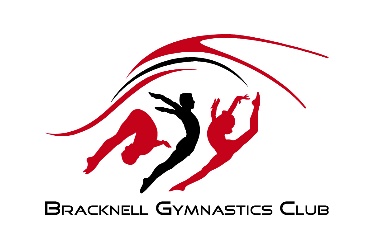 Bracknell Gymnastics ClubMembership Form (Sept 2018 – Aug 2019) Please disclose and information that the coaches should be made aware of, whether it is medical, behavioral or learning.Emergency Contact 1Emergency Contact 2AgreementsSigned: _______________________ (Parents must sign for gymnasts under the age of 18.) Date: ___________________Club FeesThe table below details the payments required for club and governing body affiliations. These fees are paid via the Bracknell Gymnastics Club website (www.bracknellgymnasticsclub.co.uk) and are to be paid annually.NameD.O.BAddressPostcodeHome TelEmailMobile TelSchoolBG NumberNameRelationship to GymnastHome TelMobile TelNameRelationship to GymnastHome TelMobile TelStatementAgree/ DisagreeI give permission for the club to use photography and video cameras for use of records and feedback to gymnasts.I give permission for the club to make use of photography and videos to publicize the club and the gymnasts. I have seen and accept the club’s governing document and agree to abide by polices andthe codes of conduct for participants / coaches / parents / spectators. Parents sign onbehalf of the gymnast if under 18 (and their spouse/other legal guardian to a minor),however, they must ensure that their child and any other legal guardian is aware of thecodes of conduct with which they must abide. All current polices can be found at www.bracknellgymnasticsclub.co.ukI give permission for the club to utilise qualified sport therapists to support training and recovery. Qualifications can be found at www.bracknellgymnasticsclub.co.uk /staff In accordance with GDPR, the club will only store necessary information about any member and will not share this with third parties without direct permission. Please note that you have the right to rescind any permissions in writing at any time by emailing a club manager or welfare officer. TickGYMNASTICS FEESGYMNASTICS FEESGYMNASTICS FEESClub MembershipTo be paid by all gymnastic members of BGC. £15 for each additional family member.£20